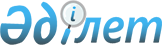 О признании утратившим силу решение акима сельского округа от 20 апреля 2015 года № 10Решение акима Сарайчиковского сельского округа Махамбетского района Атырауской области от 15 июня 2015 года № 16      В соответствии со статьей 35 Закона Республики Казахстан от 23 января 2001 года "О местном государственном управлении и самоуправлении в Республике Казахстан", руководствуясь статьей 21-1 Закона "О нормативных правовых актах" от 24 марта 1998 года и на основании представления главного государственного ветеринарно-санитарного инспектора государственного учреждения "Махамбетская районная территориальная инспекция Комитета ветеринарного контроля и надзора Министерства Республики Казахстан" за № 138 от 11 июня 2015 года РЕШИЛ:

      Решение акима Сарайчиковского сельского округа от 20 апреля 2015 года № 10 "Об установлении ограничительных мероприятий" (зарегистрирован в реестре государственной регистрации нормативных правовых актов за № 3193, опубликованное 7 апреля 2015 года в газете "Жайык шугыласы" № 18 (6175) признать утратившим силу.


					© 2012. РГП на ПХВ «Институт законодательства и правовой информации Республики Казахстан» Министерства юстиции Республики Казахстан
				
      Аким Сарайчиковского сельского округа:

 А. Мастекова
